INDICELISTA DE DISTRIBUCIÓN DEL MANUALEl Manual de Normas y Procedimientos de la Unidad de Asuntos Jurídicos de la Comisión Presidencial por la Paz y los Derechos Humanos -COPADEH-, es distribuido de la siguiente manera:Este Manual de Normas y Procedimientos es propiedad de la COPADEH y ha consignado un ejemplar original para su resguardo en la Unidad de Planificación y cinco copias del original en forma física de acuerdo a la lista que antecede.El Manual y sus copias deben mantenerse en cada unidad, dirección o departamento, en un lugar accesible para rápida consulta y debe promoverse su divulgación verbal y escrita entre el personal subordinado.LISTA DE PÁGINAS EFECTIVASREGISTRO O CONTROL DE REVISIONESINTRODUCCIÓNLa Unidad de Asuntos Jurídicos es el órgano responsable de brindar asesoría jurídica y legal a la COPADEH con fundamento en las leyes nacionales e internacionales de las cuales Guatemala es parte, realiza análisis jurídicos, emite opinión de los expedientes administrativos y apoya en el seguimiento a los casos de litigio en donde la COPADEH sea parte, con el objetivo de resguardar los derechos e intereses de la Institución, ante los distintos órganos jurisdiccionales en los que forma parte de algún proceso en materia administrativa, laboral, penal, constitucional, entre otros, constituyéndose en una Unidad de vital importancia para la eficiente y adecuada actuación jurídica de la Comisión Presidencial por la Paz y los Derechos Humanos.El Manual de Normas y Procedimientos de la Unidad de Asuntos Jurídicos de la Comisión Presidencial por la Paz y los Derechos Humanos -COPADEH-, es una herramienta de apoyo para el personal que labora en la COPADEH, y funcionamiento institucional, por medio de un compendio ordenado, secuencial, sistematizado y detallado de los procesos realizados por la Unidad. Adicionalmente, contribuirá como guía de trabajo en cada procedimiento a seguir dentro de la Unidad de Asuntos Jurídicos. Todos los procedimientos contenidos deberán de trabajarse con relación a la eficiencia, eficacia y efectividad del personal asignado a la Unidad, para obtener un resultado positivo en el quehacer de la Comisión Presidencial por la Paz y los Derechos Humanos -COPADEH-, y a su vez aplicar las normas de la Contraloría General de Cuentas con la finalidad de continuar fortaleciendo las funciones y atribuciones que ejecutan las entidades sujetas a fiscalización en el territorio de Guatemala.Por lo tanto, esta Unidad se sujeta a lo establecido en el Sistema Nacional de Control Interno Gubernamental -SINACIG-, aprobado por medio del Acuerdo Número A-028-2021, con el cual se implementan las normas, técnicas, procesos de gestión de riesgo, principios y valores éticos que rigen y coordinan el control gubernamental, con la finalidad de continuar fortaleciendo el desempeño y comportamiento de los servidores públicos que integran la Unidad de Asuntos Jurídicos de la Comisión Presidencial por la Paz y los Derechos Humanos -COPADEH-, en el ejercicio de su cargo y a su vez coadyuvar en la mitigación de los riesgos existentes en la Unidad de Asuntos Jurídicos y los que puedan surgir.El valor fundamental del presente Manual, radica en el interés, coordinación y apoyo del personal de la Unidad de Asuntos Jurídicos, por lo que es importante que el mismo se mantenga en un proceso de constante revisión y actualización por las modificaciones que se consideren necesarias realizar y aquellas que por ministerio de la ley deban efectuarse, para garantizar una labor optima y eficiente en cada actividad realizada por la Unidad, lo cual contribuirá en el ejercicio de las funciones que por ley le corresponden a la Comisión Presidencial por la Paz y los Derechos Humanos.Es importante aclarar que el presente Manual no contempla los procedimientos que están plasmados en las leyes específicas, generales o supletorias de cada materia o rama del Derecho en las cuales se establece cada etapa y sus plazos correspondientes.INFORMACIÓN GENERAL (DEFINICIONES Y CONCEPTOS)Cuando los términos indicados a continuación figuren en el contenido del presente manual, tendrán el significado siguiente.5.1 DEFINICIONES1. Oficio: Comunicación escrita, referente a los asuntos de la administración pública por medio del cual se traslada algún asunto, solicitud o información hacia otra Unidad, Departamento, Dirección o Despacho Superior de la COPADEH. 2. Hoja de Trámite: Es el documento por medio del cual se traslada de forma sumaria las observaciones, sugerencias o instrucciones a lo interno o externo de la Unidad de Asuntos Jurídicos para que se realicen las acciones que allí se describen.4. Opinión Jurídica: Es el argumento escrito que contiene el análisis exhaustivo y jurídico de un tema o asunto formulado, el cual es fundamentado en antecedentes, considerandos y leyes, emitido por la Unidad de Asuntos Jurídicos.  5. Dictamen Jurídico: es la opinión jurídica fundamentada en la ley y el derecho que responde a una consulta planteada, cuyo objetivo es coadyuvar a tomar una decisión administrativa.6. Declaración Jurada: Acta Notarial que contiene la manifestación de una persona, cuya veracidad es asegurada mediante el juramento realizado ante Notario.7. Expediente: Conjunto de documentos que forman parte de un asunto o negocio. 8. Plazo: Jurídicamente es el tiempo legal o contractualmente establecido que ha de transcurrir para que se produzca un efecto jurídico, usualmente el nacimiento o la extinción de un derecho o de una obligación.9. Notificación: Es un acto de comunicación efectuado a la comisión por un juzgado, tribunal o dependencia administrativa a una persona individual o jurídica en donde se le comunica alguna decisión o un acto judicial o administrativo por medio de una resolución.  ACRÓNIMOSLos acrónimos empleados en este manual relacionados con los procesos de control de la Unidad de Asuntos Jurídicos, tienen el significado siguiente:BASE LEGALLa normativa que regula a la Unidad de Asuntos Jurídicos dentro de las Instituciones del Estado, su seguimiento, los controles internos y la rendición de cuentas tienen su base en el siguiente marco legal:NORMATIVA RELACIONADACONSTITUCIÓN POLÍTICA DE LA REPÚBLICAArtículo 2. Deberes del Estado. “Es deber del Estado garantizarle a los habitantes de la República la vida, la libertad, la justicia, la seguridad, la paz y el desarrollo integral de la persona.”Artículo 46. Preeminencia del Derecho Internacional. “Se establece el principio general de que, en materia de derechos humanos, los tratados y convenciones aceptados y ratificados por Guatemala, tienen preeminencia sobre el derecho interno.”Artículo 107. Trabajadores del Estado. “Los trabajadores del Estado están al servicio de la administración pública y nunca de partido político, grupo, organización o persona alguna.”Artículo 108. Régimen de los trabajadores del Estado. “Las relaciones del Estado y sus entidades descentralizadas o autónomas con sus trabajadores se rigen por la Ley de Servicio Civil, con excepción de aquellas que se rijan por leyes o disposiciones propias de dichas entidades.”LEY DE LO CONTENCIOSO ADMINISTRATIVO, DECRETO NÚMERO 119-96CONSIDERANDO, “Que es necesario actualizar la legislación en materia de contencioso administrativo, con el objeto de estructurar un proceso que a la vez que garantice los derechos de los administrados, asegure la efectiva tutela administrativa y jurisdiccional de la juridicidad de todos los actos de la administración pública, asegurando el derecho de defensa del particular frente a la administración, desarrollando los principios constitucionales y reconociendo que el control de la juridicidad de los actos administrativos no debe estar subordinado a la satisfacción de los intereses particulares.”Artículo 2. Principios. “Los expedientes administrativos deberán impulsarse de oficio, se formalizarán por escrito, observándose el derecho de defensa y asegurando la celeridad, sencillez y eficacia del trámite. La actuación administrativa será gratuita.” Artículo 3. Forma. “… Las resoluciones administrativas serán emitidas por autoridad competente, con cita de las normas legales o reglamentarias en que se fundamenta. Es prohibido tomar como resolución los dictámenes que haya emitido un órgano de asesoría técnica o legal…”NORMAS DE ÉTICA DEL ORGANISMO EJECUTIVO, ACUERDO GUBERNATIVO NÚMERO 197-2004.Artículo 5. Integridad y Transparencia. “En el desempeño de sus funciones, los funcionarios, empleados públicos y asesores del Organismo Ejecutivo deberán actuar integra y transparentemente, debiendo velar porque todas sus actuaciones y las de sus subalternos respondan a los principios y valores que inspiran las presentes normas, debiendo documentar todos los actos de su gestión, permitiendo la publicidad de los mismos, salvo las excepciones establecidas en la Constitución Política de la República de Guatemala, en aras de honrar el cargo que ocupan y de fortalecer el respeto y la credibilidad en el Organismo Ejecutivo.”Artículo 6. Secretividad. “Los funcionarios, empleados públicos y asesores del Organismo Ejecutivo no podrán revelar o facilitar la revelación de hechos actuaciones o documentos de los que tengan conocimiento por razón del cargo que ocupen y que, por disposición de la ley, deban permanecer en secreto. Asimismo, les queda prohibida la utilización, con o sin fines de lucro, para sí o para un tercero de informaciones reservadas a las cuales haya tenido acceso por razón de su cargo, sin perjuicio de las sanciones que para el efecto les corresponda, según la ley respectiva.”ACUERDO NÚMERO A-028-2021 APROBAR EL SISTEMA NACIONAL DE CONTROL INTERNO GUBERNAMENTAL (SINACIG)Artículo 2. Sujetos obligados y ámbito de aplicación. Las disposiciones que conforman el SINACIG, son de observancia general y obligatoria, debe ser aplicado para ejercer el control interno institucional y la gestión de riesgos, por parte de la máxima autoridad, equipo de dirección, auditor interno y servidos públicos de la entidad a que se refiere el artículo 2 del Decreto Número 31-2022 del Congreso de la República. SISTEMA INTERAMERICANO DE DERECHOS HUMANOSConvención Americana sobre Derechos Humanos (Pacto de San José).SISTEMA UNIVERSAL DE PROTECCIÓN DERECHOS HUMANOSDeclaración Universal de Derechos Humanos.OBJETIVOS9.1 Objetivo GeneralPresentar en forma ordenada y sistemática las normas y los procedimientos llevados a cabo en la Unidad de Asuntos Jurídicos de la Comisión Presidencial por la Paz y los Derechos Humanos -COPADEH-, con la finalidad de formalizar y agilizar los trámites y procesos recurrentes que se realizan, así como también ser un instrumento que indique la forma de hacer las actividades y facilite en un momento determinado la verificación de los pasos correctos a seguir para el cumplimiento de las funciones, de igual forma se quiere garantizar la eficiencia y eficacia de los procedimientos.9.2 Objetivos EspecíficosBrindar asesoría jurídica al Despacho Superior y a cada una de las Unidades, Departamentos y Direcciones que conforman la Comisión Presidencial por la Paz y los Derechos Humanos -COPADEH-, cuando éstas lo solicitan de carácter inmediato.Formalizar las etapas, secuencias, distribución de actividades y la forma de llevarlas a cabo, estableciendo las competencias en el quehacer de la Unidad de Asuntos Jurídicos.Sistematizar la experiencia y conocimiento de los procesos que se tramitan o gestionan en la Unidad de Asuntos Jurídicos, empoderando a cada miembro de la Unidad para que sus actividades las realicen de forma eficaz y oportuna. GENERALIDADESEl presente Manual de Normas y Procedimientos (MNP), brinda una descripción de las normas y procedimientos de la Unidad de Asuntos Jurídicos de la Comisión Presidencial por la Paz y los Derechos Humanos -COPADEH-.El manual se compone de una parte narrativa del procedimiento, y un flujograma para facilitar la comprensión del procedimiento.Las políticas, normas, procedimientos y demás aspectos referidos en el presente Manual, serán aplicados según el tema a tratar.Para el cumplimiento del objetivo del manual, es necesario que este instrumento administrativo esté debidamente validado con las firmas de los responsables de elaboración, revisión y autorización; y que posteriormente sea socializado al interior de la Institución.  ACTUALIZACIÓN DEL MANUAL Este documento fue discutido, aceptado y/o modificado por el personal de la Unidad de Asuntos Jurídicos de la Comisión Presidencial por la Paz y los Derechos Humanos -COPADEH-, que en el intervinieron, revisado por la autoridad correspondiente; y con la aprobación del Director Ejecutivo de la COPADEH, entra en vigencia.En principio, el manual será revisado y actualizado por lo menos una (1) vez al año, o se actualizará cuando se presenten circunstancias que así lo aconsejen o justifiquen.Para facilitar su actualización las páginas del manual serán intercambiables.Se distinguirán dos opciones modificación y revisión.  La modificación afectará a algunos de los puntos tratados en el manual (de una a tres páginas); cuando haya muchas modificaciones se procederá a una nueva edición. La revisión podría generar una nueva edición.Las modificaciones podrán ser por iniciativa de la Unidad de Asuntos Jurídicos, la Dirección Ejecutiva y las unidades involucradas, razonando sus causas. Para la modificación o actualización del Manual debe seguirse el procedimiento descrito en el Manual de Normas y Procedimientos de la Unidad de Planificación. ALCANCE O ÁREAS DE APLICACIÓNLa Política, normas, procedimientos, criterios y demás aspectos referidos en el presente Manual, se aplican al control y vigilancia del cumplimiento de los trámites y procesos internos de la Unidad de Asuntos Jurídicos de la Comisión Presidencial por la Paz y los Derechos Humanos -COPADEH-.El manual también es aplicable a: Todas las Unidades, Departamentos y Direcciones de esta Comisión Presidencial, que soliciten asesoría jurídica o que por su función administrativa deban solicitar algún documento legal.Cualquier disposición contraria, a lo establecido en las Leyes vigentes, no tendrá validez alguna y deberá ser sometida a revisión y/o enmienda en el momento que sea identificada. RESPONSABILIDADESJefe de Asuntos Jurídicos: Asesorar en materia legal a la Dirección Ejecutiva y demás unidades, direcciones y departamentos cuando lo requieran, redacción de documentos legales solicitados por el Despacho Superior, emisión, elaboración y resolución de documentos que lleven análisis jurídicos o legales en asuntos que sean de competencia de la COPADEH. Profesional Jurídico: Elaboración de documentos jurídicos, notariales, legales, resoluciones o acuerdos que sean requeridos por el jefe de la Unidad de Asuntos Jurídicos o Autoridad Superior, asesorar, dirigir y actuar en las áreas referentes al Derecho en los casos en que la COPADEH tenga incidencia, analizar expedientes y atender procesos jurídicos de conformidad con la legislación vigente del país.Procurador (a): Tramitar y gestionar todos aquellos procesos administrativos o judiciales de conformidad con las competencias para alcanzar los objetivos, revisar, analizar y elaborar documentos que le sean encomendados por el jefe de la Unidad o por Autoridad Superior y llevar un estricto control de plazos judiciales en procesos tramitados en la Unidad de Asuntos Jurídicos.Secretaria (o): Actividades de tipo secretarial, controlar y resguardar los archivos físicos, electrónicos y mantenerlos actualizados, elaboración de documentos requeridos, labores de impresión, fotocopiado, escaneo y traslado de documentos y facilitar el flujo de información entre Unidades, Departamentos y Direcciones de la COPADEH.  DESCRIPCIÓN DE PROCEDIMIENTOS14.1 MATRIZ DE PROCEDIMIENTO REVISIÓN DE DOCUMENTOS:14.1.2 FLUJOGRAMA DEL PROCEDIMIENTO REVISIONES DE DOCUMENTOS LEGALES:14.2 MATRIZ DE PROCEDIMIENTO DE GESTIÓN DE EXPEDIENTES JUDICIALES O ADMINISTRATIVOS:14.2.1 FLUJOGRAMA PROCEDIMIENTO DE GESTIÓN DE EXPEDIENTES JUDICIALES O ADMINISTRATIVO: MATRIZ DE PROCEDIMIENTO DE REQUERIMIENTO DE OPINIONES JURÍDICAS:14.3.1 FLUJOGRAMA PROCEDIMIENTO EN CUANTO A LAS OPINIONES JURÍDICAS:14.4 MATRIZ DE PROCEDIMIENTO DE REQUERIMIENTO DE DICTÁMENES JURÍDICOS:14.4.1 FLUJOGRAMA DEL PROCEDIMIENTO EN CUANTO A DICTÁMENES JURÍDICOS14.5 Matriz de Procedimiento de Solicitudes de Expedientes que obran en Archivo Histórico de las Extintas Secretaría de Asuntos Agrarios de la Presidencia de la República -SAA-; Secretaría de la Paz de la Presidencia de la República -SEPAZ-; y Comisión Presidencial Coordinadora de la Política del Ejecutivo en Materia de Derechos Humanos -COPREDEH-:14.5.1 FLUJOGRAMA PROCEDIMIENTO DE SOLICITUDES DE EXPEDIENTES QUE OBRAN EN ARCHIVO HISTÓRICO DE LAS EXTINTAS SECRETARÍA DE ASUNTOS AGRARIOS DE LA PRESIDENCIA DE LA REPÚBLICA -SAA-; SECRETARÍA DE LA PAZ DE LA PRESIDENCIA DE LA REPÚBLICA -SEPAZ-; Y COMISIÓN PRESIDENCIAL COORDINADORA DE LA POLÍTICA DEL EJECUTIVO EN MATERIA DE DERECHOS HUMANOS -COPREDEH-:ANEXOS15.1 Anexo 1Información que se debe de ingresar a la hoja de datos de la UAJ referente a los Expedientes Administrativos.16.2 Anexo 2Información que se debe de ingresar a la hoja de datos de la UAJ referente a los Expedientes Judiciales.16.3 Anexo 3Información que se debe de ingresar a la hoja de control de asignaciones de la UAJ referente a la emisión de Opiniones Jurídicas o Dictámenes Jurídicos.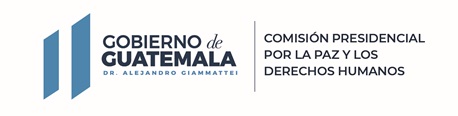 COMISIÓN PRESIDENCIAL POR LA PAZ Y LOS DERECHOS HUMANOSGUATEMALA, C. A.COMISIÓN PRESIDENCIAL POR LA PAZ Y LOS DERECHOS HUMANOSGUATEMALA, C. A.COMISIÓN PRESIDENCIAL POR LA PAZ Y LOS DERECHOS HUMANOSGUATEMALA, C. A.COMISIÓN PRESIDENCIAL POR LA PAZ Y LOS DERECHOS HUMANOSGUATEMALA, C. A.COMISIÓN PRESIDENCIAL POR LA PAZ Y LOS DERECHOS HUMANOSGUATEMALA, C. A.COMISIÓN PRESIDENCIAL POR LA PAZ Y LOS DERECHOS HUMANOSGUATEMALA, C. A.COMISIÓN PRESIDENCIAL POR LA PAZ Y LOS DERECHOS HUMANOSGUATEMALA, C. A.COMISIÓN PRESIDENCIAL POR LA PAZ Y LOS DERECHOS HUMANOSGUATEMALA, C. A.DE USO INTERNOCÓDIGO:COPADEH/UAJ/MNP/-001-2022CÓDIGO:COPADEH/UAJ/MNP/-001-2022VERSIÓN:1 DEL ORIGINALFECHA DE VIGENCIA:MAYO 2022FECHA DE VIGENCIA:MAYO 2022PÁGINA:1 de 29PÁGINA:1 de 29ALCANCE:DESPACHO SUPERIOR Y TODAS LAS DIRECCIONES, DEPARTAMENTOS, UNIDADES Y DEMÁS DEPENDENCIAS DE LA COMISIÓN PRESIDENCIAL POR LA PAZ Y LOS DERECHOS HUMANOS -COPADEH-ALCANCE:DESPACHO SUPERIOR Y TODAS LAS DIRECCIONES, DEPARTAMENTOS, UNIDADES Y DEMÁS DEPENDENCIAS DE LA COMISIÓN PRESIDENCIAL POR LA PAZ Y LOS DERECHOS HUMANOS -COPADEH-ALCANCE:DESPACHO SUPERIOR Y TODAS LAS DIRECCIONES, DEPARTAMENTOS, UNIDADES Y DEMÁS DEPENDENCIAS DE LA COMISIÓN PRESIDENCIAL POR LA PAZ Y LOS DERECHOS HUMANOS -COPADEH-ALCANCE:DESPACHO SUPERIOR Y TODAS LAS DIRECCIONES, DEPARTAMENTOS, UNIDADES Y DEMÁS DEPENDENCIAS DE LA COMISIÓN PRESIDENCIAL POR LA PAZ Y LOS DERECHOS HUMANOS -COPADEH-ALCANCE:DESPACHO SUPERIOR Y TODAS LAS DIRECCIONES, DEPARTAMENTOS, UNIDADES Y DEMÁS DEPENDENCIAS DE LA COMISIÓN PRESIDENCIAL POR LA PAZ Y LOS DERECHOS HUMANOS -COPADEH-ALCANCE:DESPACHO SUPERIOR Y TODAS LAS DIRECCIONES, DEPARTAMENTOS, UNIDADES Y DEMÁS DEPENDENCIAS DE LA COMISIÓN PRESIDENCIAL POR LA PAZ Y LOS DERECHOS HUMANOS -COPADEH-ALCANCE:DESPACHO SUPERIOR Y TODAS LAS DIRECCIONES, DEPARTAMENTOS, UNIDADES Y DEMÁS DEPENDENCIAS DE LA COMISIÓN PRESIDENCIAL POR LA PAZ Y LOS DERECHOS HUMANOS -COPADEH-ALCANCE:DESPACHO SUPERIOR Y TODAS LAS DIRECCIONES, DEPARTAMENTOS, UNIDADES Y DEMÁS DEPENDENCIAS DE LA COMISIÓN PRESIDENCIAL POR LA PAZ Y LOS DERECHOS HUMANOS -COPADEH-MANUAL DE NORMAS Y PROCEDIMIENTOS DE LA UNIDAD DE ASUNTOS JURÍDICOSMANUAL DE NORMAS Y PROCEDIMIENTOS DE LA UNIDAD DE ASUNTOS JURÍDICOSMANUAL DE NORMAS Y PROCEDIMIENTOS DE LA UNIDAD DE ASUNTOS JURÍDICOSMANUAL DE NORMAS Y PROCEDIMIENTOS DE LA UNIDAD DE ASUNTOS JURÍDICOSMANUAL DE NORMAS Y PROCEDIMIENTOS DE LA UNIDAD DE ASUNTOS JURÍDICOSMANUAL DE NORMAS Y PROCEDIMIENTOS DE LA UNIDAD DE ASUNTOS JURÍDICOSMANUAL DE NORMAS Y PROCEDIMIENTOS DE LA UNIDAD DE ASUNTOS JURÍDICOSMANUAL DE NORMAS Y PROCEDIMIENTOS DE LA UNIDAD DE ASUNTOS JURÍDICOSETAPASETAPASNOMBRE Y CARGONOMBRE Y CARGONOMBRE Y CARGOFIRMAFIRMAFECHAELABORADO POR:ELABORADO POR:LIC.RENE GARCIA SALAS PORRAS/ JEFE DE ASUNTOS JURÍDICOSLIC.RENE GARCIA SALAS PORRAS/ JEFE DE ASUNTOS JURÍDICOSLIC.RENE GARCIA SALAS PORRAS/ JEFE DE ASUNTOS JURÍDICOSMAYO 2022DISEÑADO Y ESTRUCTURADO POR:DISEÑADO Y ESTRUCTURADO POR:LCDA. MARITZA JEANETTE ALVAREZ BOBADILLA/ JEFE DE PLANIFICACIÓNLCDA. MARITZA JEANETTE ALVAREZ BOBADILLA/ JEFE DE PLANIFICACIÓNLCDA. MARITZA JEANETTE ALVAREZ BOBADILLA/ JEFE DE PLANIFICACIÓNMAYO 2022REVISADO POR:REVISADO POR:LIC. OSCAR RAFAEL BALAÑA/PROSESIONAL  JURÍDICOLIC. OSCAR RAFAEL BALAÑA/PROSESIONAL  JURÍDICOLIC. OSCAR RAFAEL BALAÑA/PROSESIONAL  JURÍDICOMAYO 2022APROBADO POR:APROBADO POR:DOCTOR RAMIRO ALEJANDRO CONTRERAS ESCOBAR / DIRECTOR EJECUTIVODOCTOR RAMIRO ALEJANDRO CONTRERAS ESCOBAR / DIRECTOR EJECUTIVODOCTOR RAMIRO ALEJANDRO CONTRERAS ESCOBAR / DIRECTOR EJECUTIVOMAYO 2022NoDEPENDENCIAPUESTOTIPO DE DOCUMENTO1Dirección Administrativa FinancieraJefe (a)Copia2Unidad de Auditoría InternaJefe (a)Copia3Unidad de PlanificaciónJefe (a)Original 4Dirección EjecutivaDirector (a)Copia5Departamento AdministrativoJefe (a)Copia6 Unidad de Asuntos JurídicosJefe (a)CopiaSECCIÓN Y/O PARTEPAGINA No.REVISIÓNFECHACarátula1ORIGINALMAYO 2022Índice2ORIGINALMAYO 2022Lista de distribución del Manual3ORIGINALMAYO 2022Registro o Control de Revisiones4ORIGINALMAYO 2022Introducción5ORIGINALMAYO 2022Información General6ORIGINALMAYO 2022Acrónimos7ORIGINALMAYO 2022Base legal8ORIGINALMAYO 2022Normativa Relacionada9ORIGINALMAYO 2022Normativa relacionada10ORIGINALMAYO 2022Objetivos11ORIGINALMAYO 2022Actualización del Manual12ORIGINALMAYO 2022Responsabilidades13ORIGINALMAYO 2022Matriz Revisión de Documentos14ORIGINALMAYO 2022Matriz Revisión de Documentos15ORIGINALMAYO 2022Flujograma Revisión de Documentos16ORIGINALMAYO 2022Flujograma Revisión de Documentos17ORIGINALMAYO 2022Matriz Gestión Expedientes Judiciales18ORIGINALMAYO 2022Flujograma Gestión Expedientes Judiciales19ORIGINALMAYO 2022Flujograma Gestión Expedientes Judiciales20ORIGINALMAYO 2022Matriz  Opiniones Jurídicas21ORIGINALMAYO 2022Flujograma Opiniones Jurídicas22ORIGINALMAYO 2022Matriz Dictámenes Jurídicos23ORIGINALMAYO 2022Flujograma Dictámenes Jurídicos24ORIGINALMAYO 2022Matriz Solicitud Archivo Histórico25ORIGINALMAYO 2022Matriz Solicitud Archivo Histórico26ORIGINALMAYO 2022Flujograma Archivo Histórico27ORIGINALMAYO 2022Anexos28ORIGINALMAYO 2022Anexos29ORIGINALMAYO 2022No.PÁGINA REVISADADESCRIPCIÓNFECHAPERSONA1TODASORIGINALMAYO 2022JEFE (A) UNIDAD DE ASUNTOS JURIDICOS234COPADEHComisión Presidencial por la Paz y los Derechos HumanosDSDespacho SuperiorDEDirección EjecutivaSDESubdirección EjecutivaUAJUnidad de Asuntos JurídicosDIFOPAZDirección de Fortalecimiento de la PazDIDEHDirección de Vigilancia y Promoción de los Derechos HumanosDIDACDirección de Atención a la ConflictividadDAFDirección Administrativa FinancieraDADepartamento AdministrativoRRHHDepartamento de Recursos HumanosUAIPUnidad de Atención a la Información PúblicaArchivoArchivo de la Comisión Presidencial por la Paz y los Derechos HumanosUDAIUnidad de Auditoría InternaUPLANIUnidad de PlanificaciónSEGEPLANSecretaria de Planificación y Programación de la PresidenciaSAASecretaria de Asuntos Agrarios de la Presidencia de la RepúblicaSEPAZSecretaria de la Paz de la Presidencia de la RepúblicaCOPREDEHComisión Presidencial Coordinadora de la Política del Ejecutivo en Materia de Derechos HumanosENTIDADDOCUMENTOAsamblea Nacional ConstituyenteConstitución Política de la República de Guatemala.Congreso de la República de GuatemalaLey de Servicio Civil, Decreto Número 1748.Ley de Contrataciones del Estado, Decreto Número 57-92Ley del Organismo Ejecutivo, Decreto Número 114-97.Ley del Organismo Judicial, Decreto Número 2-89.Ley de lo Contencioso Administrativo, Decreto Número 119-96.Código Penal, Decreto Número 17-73.Código Procesal Penal, Decreto Número 51-92.Código de Trabajo, Decreto Número 1441.Ley de Acceso a la Información Pública, Decreto Número 57-2008.Ley Orgánica del Presupuesto, Decreto Número 101-97.Ley Orgánica del Ministerio Público, Decreto Número 40-94.Ley Orgánica de la Procuraduría General de la Nación, Decreto Número 512.Ley para la Simplificación de Requisitos y Trámites Administrativos, Decreto Número 5-2021.Jefe de Gobierno de la República de GuatemalaCódigo Civil, Decreto Ley 106.Código Procesal Civil y Mercantil, Decreto Ley 107.Presidente de la RepúblicaAcuerdo Gubernativo 46-2022.Reglamento de la Ley de Servicio Civil, Acuerdo Gubernativo Número 18-98.Reglamento de la Ley de Contrataciones del Estado, Acuerdo Gubernativo Número 122-2016.Normas de Ética del Organismo Ejecutivo, Acuerdo Gubernativo Número 197-2004.Reglamento de la Ley Orgánica del Presupuesto, Acuerdo Gubernativo Número 540-2013.Presidente de la República en Consejo de MinistrosCreación de la Comisión Presidencial por la Paz y los Derechos Humanos, Acuerdo Gubernativo Número 100-2020.Comisión Presidencial por la Paz y los Derechos HumanosAcuerdo Interno Número 021-2021-COPADEH de aprobación del Manual de Organización y Funciones.Contraloría General de Cuentas Acuerdo Número A-028-2021 Aprobar el Sistema Nacional de Control Interno Gubernamental (SINACIG) LEGISLACIÓN INTERNACIONALLEGISLACIÓN INTERNACIONALSistema Universal de Protección Derechos HumanosDeclaración Universal de Derechos HumanosSistema Interamericano de Derechos HumanosConvención Americana sobre Derechos Humanos (Pacto de San José).Reglamento de la Corte Interamericana de Derechos Humanos.Reglamento de la Comisión Interamericana de Derechos HumanosNo.RESPONSABLEDESCRIPCION DE LAS ACTIVIDADES1.Secretaria (o)Recibe Oficio proveniente de la dependencia institucional que solicite la revisión de algún documento o expediente, verifica si existen antecedentes tramitados en la unidad. 2. Secretaria (o)Escanea e ingresa a la hoja de datos de la UAJ (ver anexo 1) con un extracto de lo solicitado. 3.Secretaria (o)Identifica el expediente, asunto, nombres y procedencia y asigna número de registro.4.Secretaria (o)Traslada la propuesta de asignación del Profesional Jurídico con base en el registro de control de asignaciones y competencias.5.Jefe (a) de Asuntos JurídicosEvalúa el asunto, revisa el documento o expediente. 6.Jefe (a) de Asuntos JurídicosInstruye a la Secretaria (o) sobre él o la Profesional Jurídico a quien se le asignará el caso, entrega el expediente para su traslado. 7.Secretaria (o)Recibe y traslada el expediente.8.Profesional JurídicoRealiza una revisión de todos los aspectos legales, jurídicos, de forma y fondo del documento o expediente para luego trasladarlo al Jefe (a) de Asuntos Jurídicos.  9.Jefe (a) de Asuntos Jurídicos Analiza la propuesta que realiza el o la Profesional Jurídico. 10.Jefe (a) de Asuntos Jurídicos Convoca al Profesional Jurídico y discuten las observaciones y argumentos legales que deberán incluirse en la propuesta. 11.Profesional JurídicoAtiende las observaciones conversadas definiendo el documento que se presentará.  12.Profesional JurídicoElabora la hoja de Trámite, Oficio o Providencia correspondiente, la firma y sella, la traslada para el Vo.Bo. 13.Jefe (a) de Asuntos Jurídicos Firma de Vo.Bo. y remite el documento a la Secretaria (o).14.Secretaria (o)Realiza la reproducción correspondiente del documento y entrega con carácter inmediato a  quien solicitó la revisión.15.Dependencia Institucional SolicitanteRecibe y firma copia. 16.Secretaria (o)Alimenta la hoja de datos de la UAJ, consignando proceso finalizado, procediendo a realizar el proceso de digitalización que le compete.17.FIN DEL PROCEDIMIENTOFIN DEL PROCEDIMIENTONo.RESPONSABLEDESCRIPCION DE LAS ACTIVIDADES1.Profesional Jurídico y/o Procurador (a) JurídicoAtiende al notificador (a) de la institución y verifica la cédula de notificación.2.Profesional Jurídico y/o Procurador (a) JurídicoRevisa a efecto de establecer si cumple con los requisitos legales. Si cumple sigue paso 4, no cumple sigue paso 33.Profesional Jurídico y/o Procurador (a) JurídicoNo se recibe, sigue paso 14.4.Profesional Jurídico y/o Procurador (a) JurídicoRecibe la notificación.5. Procurador (a) Jurídico Ingresa a hoja de datos de notificaciones UAJ la información correspondiente de la cédula de Notificación. (Ver Anexo 2).6Procurador (a) Jurídico Entrega expediente al Profesional Jurídico.7.Profesional JurídicoFirma de recibido, para procurar el cumplimiento de la actuación judicial que corresponda.8.Profesional JurídicoAnaliza y propone las acciones legales correspondientes, e informa. 9.Jefe (a) de Asuntos JurídicosRecibe información e instruye acerca de las acciones propuestas y para que se continúen las gestiones correspondientes.10.Profesional JurídicoEvacua la acción judicial que corresponda de acuerdo con las instrucciones recibidas.11.Procurador (a) Jurídico  y/o Secretaria (o)Reproduce el memorial y documentos adjuntos a presentar y entregan ante los órganos jurisdiccionales o constitucionales a efecto de que se cumpla con los plazos correspondientes.12.Institución PúblicaRecibe el memorial, firman de recibido.13.Secretaria (o)Digitaliza el expediente respectivo.14.FIN DEL PROCEDIMIENTOFIN DEL PROCEDIMIENTONo. RESPONSABLE DESCRIPCIÓN DE LAS ACTIVIDADES 1.Secretaria (o) Recibe mediante oficio expediente enviado por dependencia de la COPADEH verifica si existen antecedentes tramitados en la Unidad, revisa que la solicitud tenga adjunta el dictamen técnico de la dependencia de la COPADEH solicitante.2.Secretaria (o) Escanea e ingresa a la hoja de datos de la UAJ con un extracto de lo solicitado, identifica el expediente según la hoja de datos de la UAJ (ver anexo 1).3.Secretaria (o) Asigna número de registro, traslada propuesta de asignación del Profesional Jurídico al Jefe (a) de Asuntos Jurídicos según el control de registro de asignaciones.4.Jefe (a) de Asuntos JurídicosEvalúa el asunto, revisa preliminarmente el expediente e instruye a la Secretaria (o) sobre el o la Profesional Jurídico a quien se le asignará el caso. 5.Secretaria (o)Anota en la hoja de datos de la UAJ correspondiente el nombre del o la Profesional Jurídico asignado y le entrega el expediente. (ver anexo 3)6.Profesional JurídicoRevisa, analiza el expediente y redacta propuesta de la Opinión Jurídica a emitir y traslada.7.Jefe (a) de Asuntos JurídicosDiscute con el Profesional Jurídico a cargo del expediente el proyecto de la Opinión Jurídica llegando a acuerdos del criterio legal a emitir.8.Realiza observaciones y/o correcciones de forma y de fondo de ser necesario. 9.Profesional JurídicoIntegra a la Opinión Jurídica las observaciones o ampliaciones.10.Imprime en original la Opinión Jurídica, firma, sella y traslada al Jefe (a) de Asuntos Jurídicos para firma de Vo. Bo.11.Jefe (a) de Asuntos JurídicosSella y firma con Vo. Bo. y traslada.12.Secretaria (o)Reproduce las copias necesarias de la Opinión Jurídica y entrega a la dependencia solicitante de la COPADEH.     13. Fin del procedimiento.Fin del procedimiento.No. RESPONSABLEDESCRIPCIÓN DE LAS ACTIVIDADESSecretaria (o)Recibe mediante oficio expediente enviado por dependencia institucional o dependencia del Estado, verifica si existen antecedentes tramitados en la Unidad, revisa que la solicitud tenga adjunta el dictamen técnico de la dependencia de la COPADEH solicitante.Secretaria (o)Identifica el expediente, colocando asunto, nombres y procedencia, para su fácil localización.Secretaria (o)Asigna número de registro, traslada propuesta de asignación del o la Profesional Jurídico al Jefe (a) de Asuntos Jurídicos según el control de registro de asignaciones.Jefe (a) de Asuntos JurídicosRevisa preliminarmente el expediente e instruye a la Secretaria (o) sobre él o la Profesional Jurídico a quien se le asignará el caso y traslada.Secretaria (o)Anota en la hoja de control de la UAJ correspondiente el nombre del o la Profesional Jurídico asignado y le entrega el expediente. (ver anexo 3)Profesional JurídicoRevisa, analiza el expediente, recopila la legislación pertinente y redacta propuesta del Dictamen Jurídico a emitir. Traslada para revisión.Jefe (a) de Asuntos Jurídicos/ Profesional JurídicoDiscute con él o la profesional jurídico, el proyecto del Dictamen Jurídico llegan a acuerdos del criterio legal a emitir.Jefe (a) de Asuntos Jurídicos/ Profesional JurídicoRealizan observaciones y/o correcciones de forma y de fondo de ser necesario. Profesional JurídicoIntegra al Dictamen Jurídico las observaciones o ampliaciones que fueren procedentes.Profesional JurídicoImprime en original el Dictamen Jurídico, firma, sella y traslada Jefe (a) de Asuntos JurídicosSella y firma con Vo. Bo. el Dictamen Jurídico, traslada.Secretaria (o)Reproduce las copias necesarias del Dictamen Jurídico y el expediente respectivo es enviado con oficio firmado por el o la Jefe (a) de Asuntos Jurídicos.13.FIN DEL PROCEDIMIENTO.FIN DEL PROCEDIMIENTO.No.RESPONSABLEDESCRIPCION DE LAS ACTIVIDADES1.Secretaria (o)Recibe oficio enviado por la Secretaría de Planificación y Programación de la Presidencia de la República, donde solicitan información del Archivo Histórico de las extintas SAA, SEPAZ y COPREDEH.2.Secretaria (o)Escanea e ingresa a la hoja de datos de la UAJ (ver anexo 1) asigna número de registro, traslada propuesta de asignación del o la Profesional Jurídico al Jefe (a) de Asuntos Jurídicos según el control de registro de asignaciones3.Jefe (a) de Asuntos JurídicosRevisa preliminarmente e instruye a él o la Secretaria (o) sobre él o la Profesional Jurídico a quien se le asignará la solicitud 5.Secretaria (o)Anota en la hoja de datos de la UAJ correspondiente el nombre del o la Profesional Jurídico asignado (a), entrega el expediente.6.Profesional JurídicoRecibe solicitud y solicita información y documentos vía correo electrónico a la sección de Archivo de la Comisión Presidencial por la Paz y los Derechos Humanos. 7.Sección de Archivo de la COPADEHRemite información y documentos vía correo electrónico a él o la Profesional Jurídico solicitante.8.Profesional JurídicoRealiza el proyecto de Oficio y traslada al Jefe (a) de Asuntos Jurídicos para revisión.9.Jefe (a) de Asuntos Jurídicos/ Profesional JurídicoDiscuten el proyecto de Oficio llegan a acuerdos del criterio legal a emitir.10.Jefe (a) de Asuntos Jurídicos/ Profesional JurídicoRealizan observaciones y/o correcciones de forma y de fondo de ser necesario11.Profesional JurídicoIntegra al proyecto dichas observaciones o ampliaciones.12.Profesional JurídicoImprime en original el Oficio y traslada para firma de Vo. Bo.13.Jefe (a) de Asuntos JurídicosSella y firma con Vo. Bo. el Oficio y traslada.14.Secretaria (o)Reproduce las copias necesarias del Oficio y procede a entregar a la Secretaría de Planificación y Programación de la Presidencia de la República de Guatemala.15.Fin del ProcedimientoFin del ProcedimientoNo.ConceptoDescripción1.Fecha2.Número de expediente administrativo3.Entidad Administrativa de donde proveniente4.Administrado5.Fecha de la resolución o resoluciones 6.Breve descripción de la resolución o resoluciones7.Número de folios8.Persona que recibió la notificación9.Plazo10.Profesional Jurídico asignadoNo.ConceptoDescripción1.Fecha2.Número de expediente judicial3.Juzgado4.Parte actora5.Parte demandada6.Fecha de la resolución o resoluciones7.Breve descripción de la resolución o resoluciones8.Número de folios9.Persona que recibió la notificación10.Plazo11.Profesional Jurídico asignadoNo.ConceptoDescripción1.Fecha2.Número de Opinión Jurídica3.Procedencia4.Objeto5.Folios6.Profesional Jurídico asignado